АнализРаботы администрации Куяшского сельского поселения и  ПЧ №214 по предупреждению пожаров, информированию и обучению населения мерам пожарной безопасности за 11 месяцев 2015 года.     02.12.2015г.   В районе выезда ПЧ №214- территория Куяшского сельского поселения, расположены 10 населённых пунктов, в них находятся 1800 жилых домов, в которых проживают  более  2 тысяч человек, 3 школы, 3 детских сада, центр врача общей практики, 4 сельских клуба и две библиотеки, из производственных объектов – в с.Б.Куяш: обувная фабрика с двумя общежитиями в которых проживают более 200 человек, цех по выпуску канализационного оборудования (бывшее здание МТМ), кирпичный завод, пилорама; в д.Т. Караболка цех деревообработки.            В целях качественной и эффективной работы по предупреждению пожаров и обучению населения  в Куяшском сельском поселении  разрабатывается и принимается «План совместных мероприятий по осуществлению противопожарной агитации и пропаганды на территории  Куяшского сельского поселения»,  который  обязателен для исполнения должностными лицами  пожарных частей  ФПС МЧС России,   ОГУ «ППС ЧО», ОНД № 8,  администрации Куяшского сельского поселения и  администрации Кунашакского Муниципального района.           Ежегодно,  два раза в  год, весной и осенью,  работниками ПЧ № 214  совместно с представителями  МБУ «Центр предоставления услуг»  проводятся проверки  источников противопожарного водоснабжения. В районе выезда части,  на водопроводных сетях  села Б. Куяш,  установлено 35 пожарных гидрантов,  все 35 из них в настоящее время  исправны,  3 имеющихся противопожарных водоема  в настоящее время  исправны, заполнены водой, 5 противопожарных пирсов с подъездными путями, оборудованы световозвращающими знаками, освещением в ночное время.           За 11 месяцев 2015 года  работниками ПЧ №214 Северного отряда  ОГУ «ППС ЧО» проводилась работа по профилактике пожаров и обучению мерам пожарной безопасности населения на обслуживаемой  территории.             Проводимые  мероприятия  за 11 месяцев 2015 года по профилактике пожарной безопасности: сходы граждан, беседы в организациях и учреждениях  работа с детьми в школах и детских садах, обучение населения и раздача памяток, постоянное размещение на информационных стендах  экспресс- информаций, а также размещение на сайте администрации поселения материалов противопожарной тематики сократило количество пожаров, а  особенно  ущерб от них в Куяшском  сельском поселении.  В с.Б. Куяш имеется возможность оперативно выезжать на вызовы о пожаре - нахождение ПЧ№214 Северного отряда ОГУ «ППС ЧО» (наличие 2-х пожарных автомобилей, обученных пожарных и водителей) появилась возможность заправки пожарных автомобилей как топливом так и водой.  Администрацией Куяшского сельского поселения в последние годы много сделано по  устройству противопожарного водоснабжения: 35 пожарных гидрантов  в с. Б.Куяш с установкой соответствующих знаков, 7 пирсов,  3 противопожарных прицепных емкостей от 3 до 9 м.куб. с  мотопомпами  размещены в отдаленных населённых пунктах поселения. Дважды в год: весной и осенью производится опахивание населённых пунктов, неплохо организовано освещение деревень, улицы в основном имеют твердое покрытие, практически везде имеются противопожарные проезды. Организована и профилактическая работа в поселении: в администрации и пожарной части ведутся журналы обучения жителей пожарной безопасности. За 11 месяцев совместно ПЧ №214 и администрацией  обучено _895_ жителей. За этот период проведено 8 сходов граждан с приглашением начальника ПЧ №214, где освещались вопросы пожарной безопасности. На сходах остро поднимались вопросы взаимной ответственности администрации поселения и самих жильцов за противопожарную обстановку, о наказании нерадивых хозяев, у которых из-за сорняков невидно домов, воруя электричество  просто набрасывают провода на линии эл. передач, и не имея дров, отапливают свои жилища самодельными обогревателями,  при этом существует угроза пожара не только их жилью но и соседним домам.     ПЧ №214 семь раз  выезжала на тушение  травы и мусора против пяти в прошлом году. Это говорит о том, что недостаточно еще ведется работа  администрацией  прежде всего по исполнению Федерального закона №69-ФЗ от 21.12.1994г, «О пожарной безопасности», №123-ФЗ от 22.07.2008г. «Технический регламент о требованиях пожарной безопасности», №131-ФЗ от 06.10.2003г. «Об общих принципах местного самоуправления». Восемь раз выезжали на тушение домов, бань, сараев и других строений, дважды выезжали на тушение горящих автомобилей. Особенно слабо ведется работа по профилактике с   жителями-дачниками, с асоциальными семьями-выпивохами, которые не участвуют в работе сходов, не  содержат придомовую территорию в чистоте от мусора и растительности, при этом работая болгарками, сварочными аппаратами, забывая о пожарной безопасности, опасности использования открытого огня при наведении порядка – просто сжигают мусор у домов.   За этот период было 127 выезда ПЧ №214 на отработку карточек по населённым пунктам поселения, где проигрывали задачи по тушению пожаров, боевому развёртыванию, заправки автомобиля водой, а также обучению населения правилам пожарной безопасности. В школах проведены четыре тренировочные эвакуации, одна в администрации поселения.   Работу по выполнению вышеназванных Федеральных законов по обеспечению пожарной безопасности намечено вести на следующие годы совместно ПЧ №214 Администрации  и  главы  Куяшского сельского поселения, особенно в вопросах планирования работы администрации по выполнению мер пожарной безопасности, организации обучения населения и домовладельцев мерам пожарной безопасности, соблюдение противопожарного режима в учреждениях муниципальной собственности, проведения сходов и собраний населения.    Предложения по улучшению работы по выполнению первичных мер пожарной безопасности:      1.в 2016-2017 годах  решить вопросы противопожарного водоснабжения в безводных населённых пунктах: д.Мусакаева, д. Суртаныш,  д. Кырмыскалы, д.Малый Кунашак –подсыпкой подъездов с разворотными площадками к водоёмам для забора воды пожарными автомобилями.         2.в филиале Карабольской основной школы установить противопожарную ёмкость.        3.на совещании у главы поселения заслушать руководителей производственных объектов: обувной фабрики ООО «МАКАО» с.Большой Куяш, Карабольского цеха деревообработки, цеха канализационного оборудования (бывшее здание МТМ), пилорама - с.Б.Куяш , с приглашением сотрудников пожарного надзора по вопросам обеспечения пожарной безопасности на производственных объектах.        4. обратить внимание на  работу по профилактике пожарной безопасности с неблагополучными семьями,  дачниками,  принять решение по сносу бесхозных зданий - здесь часто случаются пожары.            5.в период пожароопасного периода – отопительного 2015-2016г.г. сезона, в Куяшском сельском поселении администрации необходимо особо обратить внимание на выполнение первичных мер пожарной безопасности: обеспечение противопожарного водоснабжения в том числе обустройство незамерзающих прорубей на водоёмах, содержание противопожарных проездов и дорог в проезжем состоянии, организацию уличного освещения.   Начальник ПЧ № 214                          С.А.Прищепа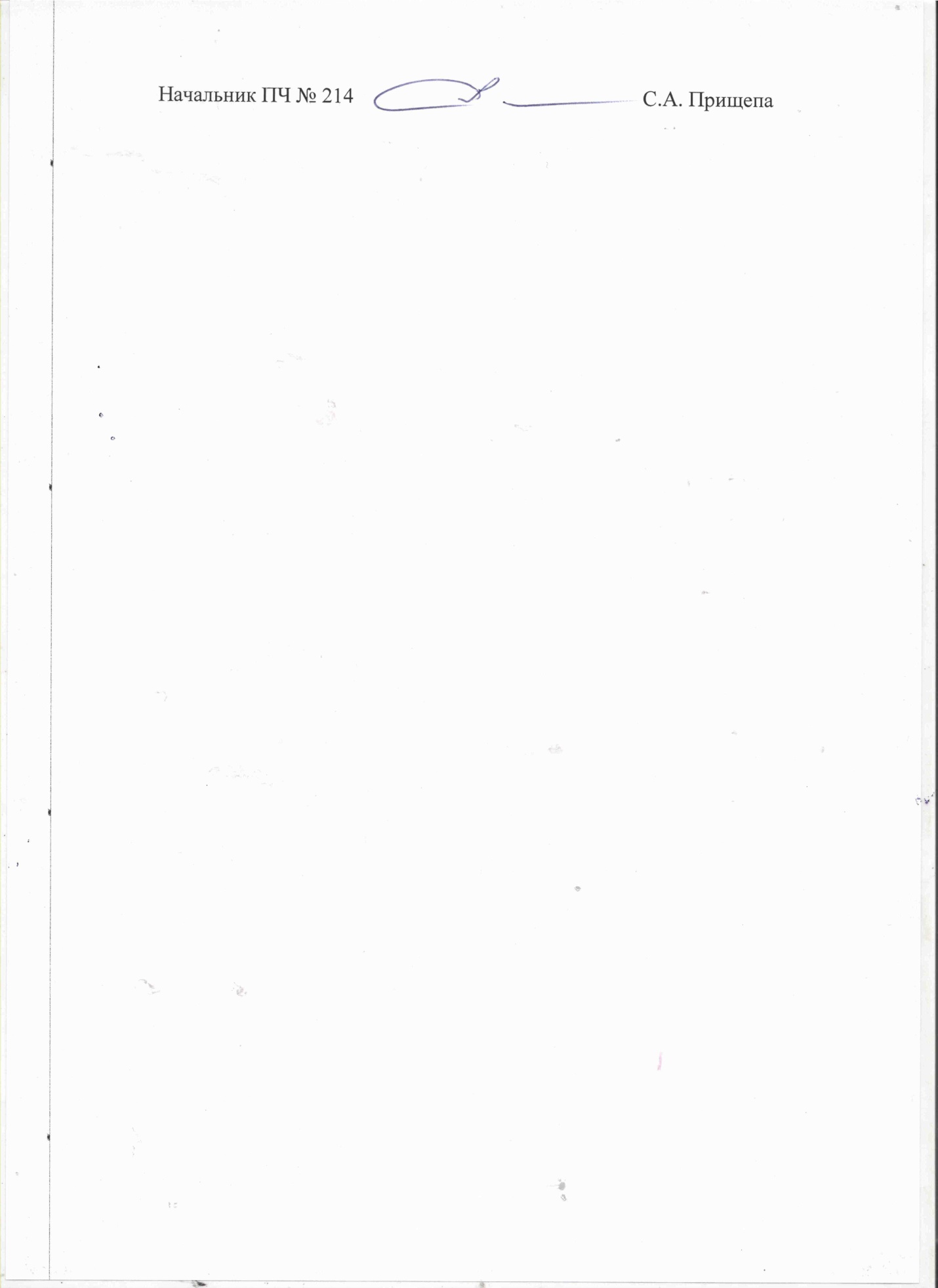 № п/пНаименование мероприятийЗа месяц(ноябрь)С начала года1.Подготовлено информационных писем главе администрации, ОНД, прокуратуре3141.1Предложено мероприятий3241.2Из них выполнено-62.Осмотрено (проверено) социально значимых учреждений (приложить копии актов осмотров)42.1.Предложено мероприятий-72.2Выполнено мероприятий-33.Проведено профилактических бесед в организациях и учреждениях (приложить справку с датой и названием организации)1123.1Обучено человек162034.Обучено домовладельцев и членов семьи(корешки бланков «предложение» с подписями, датой и адресом хранить в части)728955.Вручено памяток на противопожарную тематику695456.Опубликовано заметок в газетах и на Интернет-сайтах(приложить копии, указать даты выпуска, название газеты или сайта)187.Организовано радиовыступлений(приложить эфирную справку с датой выпуска, темой, радиостанцией)--8.Организовано телесюжетов(приложить название студии, дату выпуска, тематика сюжета)--9.Проведено тренировочных эвакуаций(приложить копии плана и акта проведения тренировки)169.1.Охвачено человек140335№ п/пНаименование мероприятийС начала года10Проведено игровых и обучающих мероприятий с детьми (приложить справку)710.1Количество детей20211.Проведено сходов населения(приложить копию постановления или решение схода)811.1Охвачено человек33212.Другие мероприятия (заседания КЧС, рейды, совещания, тематические встречи с населением)-712.1Охвачено человек-202